Replacez ces chiffres dans ces 4 groupes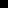 tu finis le niveau 3… très fort !accroître les effectifs de l'armée et son budgetaugmenter les effectifs de police et de gendarmeriebaisse des impôts pour les plus riches baisser le cout du travailconstruire des places de prison supplémentairescontre l’union européenne expulsion des immigrés clandestinsfin de 35 heures pour retour au 39hinterdiction des licenciementsinvestir dans la culturelégaliser l’euthanasiemaintenir le droit du solpayer mieux les fonctionnaires pour l’écologiepour l’union européennePréférence nationaleRecrutement de plus de fonctionnaireRéduction importante de l’immigrationrelever l'âge de départ à la retraiterétablir un service militairerétablissement de la peine de mort